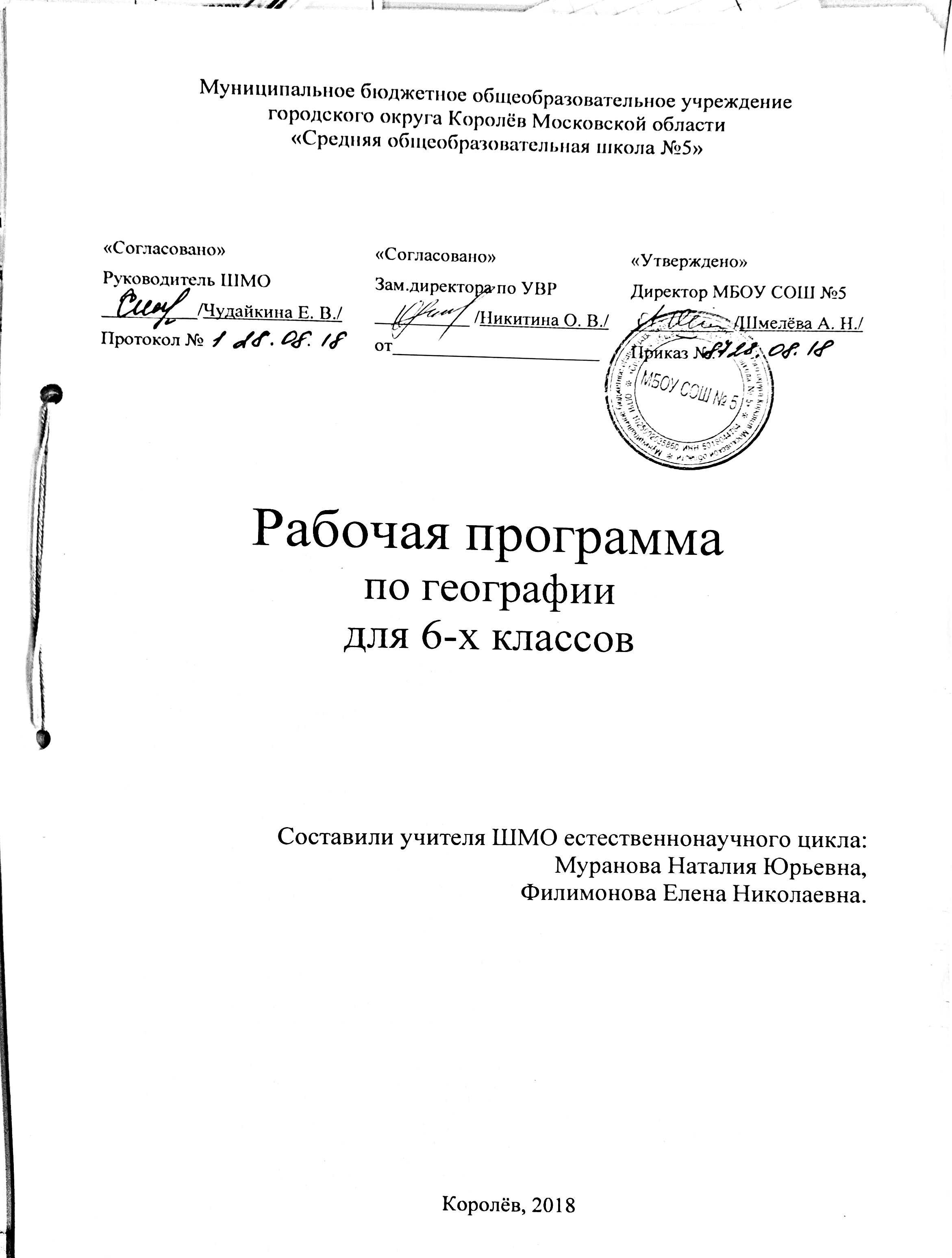 Пояснительная запискаРабочая программа линии УМК «География. Дрофа» (6 класс) для основной школы составлена на основе Федеральный закон от 29.12.2012 № 273-ФЗ «Об образовании в Российской Федерации» (в действующей редакции);санитарно-эпидемиологические правила и нормативы СанПиН 2.4.2.2821-10 «Санитарно-эпидемиологические требования к условиям и организации обучения в общеобразовательных учреждениях», утвержденные постановлением Главного государственного санитарного врача Российской Федерации от 29.12.2010 № 189 (в действующей редакции);приказ Министерства образования и науки Российской Федерации от 31.03.2014 № 253 «Об утверждении федерального перечня учебников, рекомендуемых к использованию при реализации имеющих государственную аккредитацию образовательных программ начального общего, основного общего, среднего общего образования» (в действующей редакции); Устав образовательного учреждения МБОУ СОШ №5 г. о. Королёв;Основная образовательная программа основного общего образования МБОУ СОШ №5;Положение о рабочей программе, разработанного в МБОУ СОШ №5 г. о. Королёв;Учебный план МБОУ СОШ №5 г. на 2017-2018 учебный год;Примерные программы по учебным предметам. География. 5-9 классы. Рабочие программы. ФГОС. 5-9 классы. М., «Дрофа», 2015 г. Предметная линия учебников География. "Классическая линия" 5-9 классы, Серия «Вертикаль» М., «Дрофа», 2015 г.УМК  - География. Начальный курс. 6 кл.: учебник/Т.П. Герасимова, Н.П. Неклюкова.–М.: Дрофа, 2014. - География. Начальный курс. 6 класс. Рабочая тетрадь к учебнику Т. П. Герасимовой, Н. П. Неклюковой Т. Карташева, С. Курчина. - М.: Дрофа, 2014. - Атлас и контурные карты для 6 класса. Изд.: Дрофа. 2017.В рабочей программе учтены положения и идеи Концепции духовно-нравственного развития и воспитания личности гражданина РФ, Программы развития и формирования универсальных учебных действий, которые обеспечивают формирование российской гражданской идентичности, овладение ключевыми компетенциями, составляющими основу для саморазвития и непрерывного образования, целостность общекультурного, личностного и познавательного развития учащихся и коммуникативных качеств личности.Рабочая программа линии УМК «Дрофа. География» разработана в соответствии с учебным планом для ступени основного общего образования. Общее число учебных часов  35 ч (1 ч в неделю) в 6  классе .Данная рабочая программа составлена для учащихся  6-х классов общеобразовательной школы. Необходимо как можно больше заинтересовать данным предметом  учащихся, так как они только начинают  изучать курс географии. Давать больше заданий исследовательского и познавательного характера. Использовать в работе материал учебника, атласа, рабочей тетради и ЦОР. География – это в большей своей части предмет устный. Необходимо научить ребят пересказывать параграф, составлять план ответа и план параграфа. Учащихся данного класса можно спрашивать пересказ материала с привлечением дополнительной информации, что улучшит память и разовьет речь ребят. Так же у обучающихся необходимо развивать активность, любознательность и интерес к предмету.География - единственный школьный предмет, синтезирующий многие компоненты как общественно-научного, так и естественно- научного знания. В ней реализуются такие сквозные направления современного образования, как гуманизация, социологизация, экологизация, экономизация, которые должны способствовать формированию общей культуры молодого поколения. Вследствие этого содержание разных разделов курса географии для основной школы, насыщенное экологическими, этнографическими, социальными, экономическими аспектами, становится тем звеном, которое помогает учащимся осознать тесную взаимосвязь естественных и общественных дисциплин, природы и общества в целом. В этом проявляется огромное образовательное, развивающее и воспитательное значение географии.Основная цель географии в системе общего образования - сформировать у учащихся умение использовать географические знания и умения в повседневной жизни для объяснения, оценки и прогнозирования разнообразных природных, социально-экономических и экологических процессов и явлений, адаптации к условиям окружающей среды и обеспечения безопасности жизнедеятельности, экологически сообразного поведения в окружающей среде. Еще одной целью является формирование целостной образовательной среды школы, обеспечивающей доступное и качественное образование и воспитание в соответствии с требованиями общества.В рабочей программе нашел отражение краеведческий компонент. Учащиеся должны знать о регионе, в котором живут. Иметь представление о природе и истории своего родного края.Задачами изучения географии в основной школе являются:развитие системы организации воспитательной деятельностиформирование у обучающихся потребности в обучении и развитиисовершенствование практики использования здоровьеформирующих - образовательных технологийформирование системы географических знаний как компонента научной картины мира;познание на конкретных примерах многообразия современного географического пространства на разных его уровнях (от локального до глобального), что позволяет сформировать географическую картину мира;познание характера, сущности и динамики главных природных, экологических, социально-экономических, геополитических и иных процессов, происходящих в географическом пространстве России и мира;понимание главных особенностей взаимодействия природы и общества на современном этапе его развития, значения охраны окружающей среды и рационального природопользования, осуществления стратегии устойчивого развития в масштабах России и мира;понимание закономерностей размещения населения и территориальной организации хозяйства в связи с природными, социально-экономическими и экологическими факторами, зависимости проблем адаптации и здоровья человека от географических условий проживания;глубокое и всестороннее изучение географии России, включая различные виды её географического положения, природу, население, хозяйство, регионы, особенности природопользования в их взаимозависимости;выработка у обучающихся понимания общественной потребности в географических знаниях, а также формирование у них отношения к географии как возможной области будущей практической деятельности;формирование навыков и умений безопасного и экологически целесообразного поведения в окружающей среде.Построение учебного курса географии осуществляется по принципу его логической целостности, от общего к частному. Изучение географии в 6 классах на основе материала учебника «География. Начальный курс» призвано обеспечить:формирование основополагающих физико-географических знаний о природе Земли как целостной системе, составные части которой находятся в непрерывном развитии, о географической зональности и поясности, единстве человека и природы, о необходимости сохранения природной среды как условия существования человечества;овладение основами картографической грамотности, элементарными практическими умениями применения простых приборов и инструментов для определения количественных и качественных характеристик компонентов природы, учета фенологических изменений в природе своей местности, проведения наблюдений за отдельными географическими объектами, процессами и явлениями и их изменениями в результате природных и антропогенных воздействий;приобретение представлений о месте географии в системе научных знаний и ее роли в освоении человеком планеты, о результатах выдающихся путешествий и географических открытий;формирование экологического взгляда на географическую информацию, способности ее рассмотрения через призму сохранения устойчивого развития географической оболочки как единой социоприродной среды и решения проблем экологической безопасности;формирование умений описывать и объяснять разнообразные физико-географические явления, навыков применения приобретенных географических знаний и повседневной жизни для оценки последствий своих действий по отношению к окружающей среде, уровня безопасности окружающей среды и адаптации к условиям проживания на конкретной территории.совершенствование организации проектной деятельности обучающихся;увеличение числа победителей и призеров олимпиад, конкурсов различных уровней;расширение практики использования здоровьесберегающих технологий;сохранение благоприятного эмоционально-психологического климата;Содержание начального курса географии в основной школе позволяет формировать широкий спектр видов учебной деятельности, таких, как умение видеть проблемы, ставить вопросы, классифицировать. Наблюдать, делать выводы и умозаключения, объяснять, доказывать, защищать свои идеи, давать определения понятиям. Сюда же относятся приемы, сходные с определением понятий: описание, характеристика, разъяснение, сравнение, различение, классификация, наблюдение, умения делать выводы и заключения, структурировать материал и др. эти умения ведет к формированию познавательных потребностей и развитию познавательных способностей.Учитывая положение ФГОС о том, что предметом оценки освоения обучающимися основной образовательной программы основного общего образования должно быть достижение предметных, метапредметных и личностных результатов, эти планируемые результаты обучения географии находят отражение в тематическом планировании в виде конкретных учебных действий, которыми учащиеся овладевают в процессе освоения предметного содержания.Характеристика классов6 «А»Рабочая программа составлена с учётом индивидуальных особенностей обучающихся 6А класса и специфики классного коллектива. В классе обучаются 31 ученик. Между обучающимися ровные, в целом бесконфликтные отношения. Дети не всегда дисциплинированны, но  ответственно подходят к выполнению заданий (классной  и  домашней работы).Следовательно, в классе не часто могут быть использованы формы групповой работы, предпочтительна  индивидуальная  работа, проектная деятельность. Учителю необходимо постоянно поддерживать концентрацию внимания обучающихся на уроке, посредством применения нетрадиционных форм работы: создание  систематизационных таблиц и схем, технология « знаю-хочу знать -узнал».Основная масса обучающихся класса – это дети со средним уровнем способностей, но высокой мотивацией к обучению. Большая часть обучающихся в состоянии освоить программу по предмету на базовом  уровне, но в классе есть ученики, которые способны выполнять задания повышенного уровня. С учётом этого в содержание уроков включён материал повышенной сложности, предлагаются дифференцированные задания.6 «Б»Рабочая программа составлена с учётом индивидуальных особенностей обучающихся 6Б класса и специфики классного коллектива. В классе обучаются 30 ученик. Между обучающимися доброжелательный, бесконфликтные отношения. Дети дисциплинированны, ответственно подходят к выполнению заданий (классной и   домашней работы). В классе могут быть использованы формы групповой и индивидуальной, самостоятельной работы, проектная деятельность, проблемное обучение, нетрадиционные формы работы.Основная масса обучающихся класса – это дети со способностями выше среднего уровня. Большая часть обучающихся в состоянии освоить программу по предмету не только на  базовом  уровне, но в классе большая часть учеников, которые способны выполнять задания повышенного уровня. С учётом этого в содержание уроков строится на  материале повышенной сложности.6 «В»Рабочая программа составлена с учётом индивидуальных особенностей обучающихся 6В класса и специфики классного коллектива. В классе обучаются 30 учеников.Между обучающимися бесконфликтные отношения.  Большинство детей дисциплинированны, ответственно подходят к выполнению заданий (классной и   домашней работы). Следовательно, в классе могут быть использованы формы групповой и индивидуальной, самостоятельной работы, проектная деятельность, проблемное обучение.Основная масса обучающихся класса – это дети со средним уровнем способностей, но высокой мотивацией к обучению. Большая часть обучающихся в состоянии освоить программу по предмету на базовом  уровне, но в классе есть ученики, которые способны выполнять задания повышенного уровня, а так же ученики, для которых задания базового уровня являются сложными. С учётом этого, уроки строятся на основе технологии уровневой дифференциации и индивидуального подхода.6 «Г»Рабочая программа составлена с учётом индивидуальных особенностей обучающихся 6Г класса и специфики классного коллектива. В классе обучаются 30 учеников, из них 2 находятся на домашнем обучении (Курбанов Фазир и Логинов Дмитрий).Отношения в классном коллективе бесконфликтные. Ученики не всегда дисциплинированны и нередко безответственно подходят к выполнению домашних и классных работ.В классе могут быть использованы формы групповой и индивидуальной, самостоятельной работы, проектная деятельность, проблемное обучение, нетрадиционные формы работы, но любая работа должна проходить под постоянным контролем со стороны учителя.Основная часть учеников данного класса с низким и средним уровнем способностей, невысокой мотивацией к обучению.С учётом этого, уроки строятся на основе технологии уровневой дифференциации и индивидуального подхода.Планируемые результаты обучения (требования к уровню подготовки) географии в 6 классеЛичностными результатами обучения географии в основной школе является формирование всесторонне образованной, инициативной и успешной личности, обладающей системой современных мировоззренческих взглядов, ценностных ориентации, идейно-нравственных, культурных и этических принципов и норм поведения.Важнейшие личностные результаты:воспитание патриотизма, любви и уважения к Отечеству, чувства гордости за свою Родину; усвоение гуманистических и традиционных ценностей многонационального российского общества; воспитание чувства ответственности и долга перед Родиной;формирование ответственного отношения к учению, готовности и способности учащихся к саморазвитию и самообразованию на основе мотивации к обучению и познанию;формирование личностных представлений о целостности природы Земли; осознание значимости и общности глобальных проблем человечества;формирование уважительного отношения к истории, культуре, национальным особенностям, традициям и образу жизни других народов; осознанной доброжелательности к другому человеку, его мнению, мировоззрению, культуре, языку, вере; готовности и способности вести диалог с другими людьми и достигать в нём взаимопонимания;освоение социальных норм, правил поведения, ролей и форм социальной жизни в группах и сообществах, включая взрослые и социальные сообщества; участие в школьном самоуправлении и общественной жизни в пределах возрастных компетенции с учётом региональных, этнокультурных, социальных и экономических особенностей;развитие морального сознания и компетентности в решении моральных проблем на основе личностного выбора; формирование нравственных чувств и нравственного поведения, осознанного и ответственного отношения к собственным поступкам;формирование коммуникативной компетентности в общении и сотрудничестве со сверстниками, старшими и младшими в процессе образовательной, общественно полезной, учебно-исследовательской, творческой и других видов деятельности;формирование ценности здорового и безопасного образа жизни; усвоение правил индивидуального и коллективного безопасного поведения в чрезвычайных ситуациях, угрожающих жизни и здоровью людей, правил поведения на транспорте и на дорогах;формирование основ экологического сознания на основе признания ценности жизни во всех её проявлениях и необходимости ответственного, бережного отношения к окружающей среде;развитие эмоционально-ценностного отношения к природе, эстетического сознания через освоение природного и культурного наследия народов мира, творческой деятельности эстетического характера.Метапредметные результаты включают освоенные обучающимися универсальные учебные действия, обеспечивающие овладение ключевыми компетенциями, составляющими основу умения учиться.Важнейшие метапредметные результаты обучения географии:умение самостоятельно определять цели своего обучения, ставить и формулировать для себя новые задачи в учёбе и познавательной  деятельности,  развивать мотивы  и  интересы  своей познавательной деятельности;умение планировать пути достижения целей, в том числе альтернативные, выбирать наиболее эффективные способы решения учебных и познавательных задач;умение соотносить свои действия с планируемыми результатами, осуществлять контроль своей деятельности в процессе достижения результата, определять способы действий в рамках предложенных условий и требований, корректировать свои действия в соответствии с изменяющейся ситуацией;умение оценивать правильность выполнения учебной задачи, собственные возможности её решения;владение основами самоконтроля, самооценки, принятия решений и осуществления осознанного выбора в учебной и познавательной деятельности;умение определять понятия, устанавливать аналогии, выбирать основания и критерии для классификации, устанавливать причинно-следственные связи, строить логическое рассуждение, умозаключение (индуктивное, дедуктивное и по аналогии) и делать выводы;владение умением создавать, применять и преобразовывать знаки и символы, модели и схемы для решения учебных и познавательных задач;смысловое чтение;умение организовывать учебное сотрудничество и совместную деятельность с учителем и сверстниками; работать индивидуально и в группе: находить общее решение и разрешать конфликты на основе согласования позиций и учёта интересов; формулировать, аргументировать и отстаивать своё мнение;умение осознанно использовать речевые средства в соответствии с задачей коммуникации, для выражения своих чувств, мыслей и потребностей; планирования и регуляции своей деятельности; владение устной и письменной речью; монологической контекстной речью;формирование и развитие компетентности в области использования информационно-коммуникационных технологий (ИКТ- компетенции).Важнейшие предметные результаты:1) первичные представления о географической науке, её роли в освоении планеты человеком, о географических знаниях как компоненте научной картины мира, их необходимости для решения современных практических задач человечества и своей страны, в том числе задачи охраны окружающей среды;2) основополагающие знания о природе Земли как целостной развивающейся системе, о единстве человека и природы;3) первичные навыки использования территориального подхода (на примере своего региона) как основы географического мышления для осознания своего места в целостном, многообразном и быстро изменяющемся мире;4) элементарные практические умения использования приборов и инструментов для определения количественных и качественных характеристик компонентов географической среды, в том числе её экологических параметров;5) основы картографической грамотности и использования географической карты как одного из «языков» международного общения;6) первичные навыки нахождения, использования и презентации географической информации;7) начальные умения и навыки использования  географических знаний в повседневной жизни для объяснения и оценки разнообразных явлений и процессов, оценивания уровня безопасности окружающей среды, адаптации к условиям территории проживания, соблюдения мер безопасности в случае природных стихийных бедствий и техногенных катастроф;8) общие представления об экологических проблемах, умения и навыки безопасного и экологически целесообразного поведения в окружающей среде.Учебно – тематический планПеречень практических работГЕОГРАФИЯ. НАЧАЛЬНЫЙ КУРС 6 КЛАСС (1 ч в неделю всего 35 ч)Введение (1 ч)Открытие, изучение и преобразование Земли.  Как человек открывал Землю. Изучение Земли человеком.  Современная география. Земля - планета Солнечной системы. Вращение Земли. Луна.Предметные результаты обученияУчащийся должен уметь называть методы изучения Земли:называть основные результаты выдающихся географических открытий и путешествий;объяснять значение понятий: «Солнечная система», «планета», «тропики», «полярные круги», «параллели», «меридианы»;приводить примеры географических следствий движения Земли.Виды изображений поверхности Земли (9 ч)План местности (4 ч)Понятие о плане местности. Что такое план местности? Условные знаки.Масштаб. Зачем нужен масштаб? Численный и именованный масштабы. Линейный масштаб. Выбор масштаба.Стороны горизонта. Ориентирование. Стороны горизонта. Способы ориентирования на местности. Азимут. Определение направлений по плану.Изображение на плане неровностей земной поверхности. Рельеф. Относительная высота. Абсолютная высота. Горизонтали (изогипсы). Профиль местности. Составление простейших планов местности. Глазомерная съемка. Полярная съемка. Маршрутная съемка.Практикумы. 1. Изображение здания школы в масштабе. 2. Определение направлений и азимутов по плану местности. 3. Составление плана местности методом маршрутной съемки.Географическая карта (5 ч)Форма и размеры Земли. Форма Земли. Размеры Земли. Глобус - модель земного шара.Географическая карта. Географическая карта - изображение Земли на плоскости. Виды географических карт. Значение географических карт. Современные географические карты.Градусная сеть на глобусе и картах. Меридианы и параллели. Градусная сеть на глобусе и картах.Географическая широта. Географическая широта. Определение географической широты.Географическая долгота. Географические координаты. Географическая долгота. Определение географической долготы. Географические координаты. Географические координаты г.о. КоролевИзображение на физических картах высот и глубин. Изображение на физических картах высот и глубин отдельных точек. Шкала высот и глубин.Практикумы. 4. Определение географических координат объектов и объектов по их географическим координатам.Предметные результаты обученияУчащийся должен уметь:объяснять значение понятий: «градусная сеть», «план местности», «масштаб», «азимут», «географическая карта»;называть масштаб глобуса и показывать изображения разных видов масштаба на глобусе;приводить примеры перевода одного вида масштаба в другой;находить и называть сходство и различия в изображении элементов градусной сети на глобусе и карте; читать план местности и карту;определять (измерять) направления, расстояния на плане, карте и на местности;производить простейшую съемку местности; классифицировать карты по назначению, масштабу и охвату территории;ориентироваться на местности при помощи компаса, карты и местных предметов;определять (измерять) географические координаты точки, расстояния, направления, местоположение географических объектов на глобусе;называть (показывать) элементы градусной сети, географические полюса, объяснять их особенности.Строение Земли. Земные оболочки (22 ч)Литосфера (5 ч)Земля и ее внутреннее строение. Внутреннее строение Земли. Земная кора. Изучение земной коры человеком. Из чего состоит земная кора? Магматические горные порода. Осадочные горные породы. Метаморфические горные породы.Движения земной коры. Вулканизм. Землетрясения. Что такое вулканы? Горячие источники и гейзеры. Медленные вертикальные движения земной коры. Виды залегания горных пород.Рельеф суши. Горы. Рельеф гор. Различие гор по высоте. Изменение гор во времени. Человек в горах.Равнины суши. Рельеф равнин. Различие равнин по высоте. Изменение равнин по времени. Человек на равнинах. Рельеф Московской областиРельеф дна Мирового океана. Изменение представлений о рельефе дна Мирового океана. Подводная окраина материков. Переходная зона. Ложе океана. Процессы, образующие рельеф дна Мирового океана.Практикумы. 5. Составление описания форм рельефа.Гидросфера (6 ч)Вода на Земле. Что такое гидросфера? Мировой круговорот воды.Части Мирового океана. Свойства вод океана. Что такое Мировой океан? Океаны. Моря, заливы и проливы. Свойства океанической воды. Соленость. Температура.Движение воды в океане. Ветровые волны. Цунами. Приливы и отливы. Океанические течения.Подземные воды. Образование подземных вод. Грунтовые и межпластовые воды. Использование и охрана подземных вод.Реки. Что такое река? Бассейн реки и водораздел. Питание и режим реки. Реки равнинные и горные. Пороги и водопады. Каналы. Использование и охрана рек. Реки Московской областиОзера. Что такое озеро? Озерные котловины. Вода в озере. Водохранилища.Ледники. Как образуются ледники? Горные ледники. Покровные ледники. Многолетняя мерзлота.Практикумы. 6. Составление описания внутренних вод.Атмосфера (7 ч)Атмосфера: строение, значение, изучение. Атмосфера  -  воздушная оболочка Земли. Строение атмосферы. Значение атмосферы. Изучение атмосферы.Температура воздуха. Как нагревается воздух? Измерение температуры воздуха. Суточный ход температуры воздуха. Средние суточные температуры воздуха. Средняя месячная температура. Средние многолетние температуры воздуха. Годовой ход температуры воздуха. Причина изменения температуры воздуха в течение года.Атмосферное давление. Ветер. Понятие об атмосферном давлении. Измерение атмосферного давления. Изменение атмосферного давления. Как возникает ветер? Виды ветров. Как определить направление и силу ветра? Значение ветра.Водяной пар в атмосфере. Облака и атмосферные осадки. Водяной пар в атмосфере. Воздух, насыщенный и не насыщенный водяным паром. Относительная влажность. Туман и облака. Виды атмосферных осадков. Измерение количества атмосферных осадков. Причины, влияющие на количество осадков.Погода и климат. Что такое погода? Причины изменения погоды. Прогноз погоды. Что такое климат? Характеристика климата. Влияние климата на природу и жизнь человека.Причины, влияющие на климат. Изменение освещения и нагрева поверхности Земли в течение года. Зависимость климата от близости морей и океанов и направления господствующих ветров. Зависимость климата от океанических течений. Зависимость климата от высоты местности над уровнем моря и рельефа.Практикумы. 7. Построение графика хода температуры и вычисление средней температуры. 8. Построение розы ветров. 9. Построение диаграммы количества осадков по многолетним данным.Биосфера. Географическая оболочка (4 ч)Разнообразие и распространение организмов на Земле. Распространение организмов на Земле. Широтная зональность. Высотная поясность. Распространение организмов в Мировом океане. Многообразие организмов в морях и океанах. Изменение состава организмов с глубиной. Влияние морских организмов на атмосферу.Природный комплекс. Воздействие организмов на земные оболочки. Почва. Взаимосвязь организмов. Природный комплекс. Географическая оболочка и биосфера.Практикумы. 10. Составление характеристики природного комплекса (ПК).Предметные результаты обученияУчащийся должен уметьобъяснять значение понятий: «литосфера», «рельеф», «горные породы», «земная кора», «полезные ископаемые», «горы», «равнины», «гидросфера», «Мировой океан», «море», «атмосфера», «погода», «климат», «воздушная масса», «ветер», «климатический пояс», «биосфера», «географическая оболочка», «природный комплекс», «природная зона»;называть и показывать основные географические объекты;работать с контурной картой;называть методы изучения земных недр и Мирового океана;приводить примеры основных форм рельефа дна океана и объяснять их взаимосвязь с тектоническими структурами;определять по карте сейсмические районы мира, абсолютную и относительную высоту точек, глубину морей;классифицировать горы и равнины по высоте, происхождению, строению;объяснять особенности движения вод в Мировом океане, особенности строения рельефа суши и дна Мирового океана, особенности циркуляции атмосферы;измерять (определять) температуру воздуха, атмосферное давление, направление ветра, облачность, амплитуды температур, среднюю температуру воздуха за сутки, месяц;составлять краткую характеристику климатического пояса, гор, равнин, моря, реки, озера по плану; описывать погоду и климат своей местности; называть и показывать основные формы рельефа Земли, части Мирового океана, объекты вод суши, тепловые пояса, климатические пояса Земли;называть меры по охране природы.Население Земли (3 ч)Население Земли. Человечество - единый биологический вид. Численность населения Земли. Основные типы населенных пунктов. Человек и природа. Влияние природы на жизнь и здоровье человека. Стихийные природные явления. Экологическая ситуация г.о. Королев. Предметные результаты обученияУчащийся должен уметьрассказывать о способах предсказания стихийных бедствий;приводить примеры стихийных бедствий в разных районах Земли;составлять описание природного комплекса; приводить примеры мер безопасности при стихийных бедствиях.Метапредметные результаты обученияУчащийся должен уметьставить учебную задачу под руководством учителя; планировать свою деятельность под руководством учителя; работать в соответствии с поставленной учебной задачей; работать в соответствии с предложенным планом; участвовать в совместной деятельности; сравнивать полученные результаты с ожидаемыми; оценивать работу одноклассников; выделять главное, существенные признаки понятий; определять критерии для сравнения фактов, явлений, событий, объектов;сравнивать объекты, факты, явления, события по заданным критериям;высказывать суждения, подтверждая их фактами;классифицировать информацию по заданным признакам; искать и отбирать информацию в учебных и справочных пособиях, словарях;работать с текстом и нетекстовыми компонентами;классифицировать информацию;создавать тексты разных типов (описательные, объяснительные) и т. д.Личностные результаты обученияУчащийся должен обладатьответственным отношением к учению, готовностью и способностью к саморазвитию и самообразованию на основе мотивации к обучению и познанию;опытом участия в социально значимом труде; осознанным, уважительным и доброжелательным отношением к другому человеку, его мнению;коммуникативной компетентностью в общении и сотрудничестве со сверстниками в процессе образовательной, общественно полезной, учебно-исследовательской, творческой деятельности;пониманием ценности здорового образа жизни; основами экологической культуры.ТЕМАТИЧЕСКОЕ ПЛАНИРОВАНИЕСписок литературыДля учителя:География. Начальный курс. 6 кл.: учебник/Т.Г. Герасимова, Н.П. Неклюкова. – М.: Дрофа, 2014.География. Начальный курс. 6 класс. Рабочая тетрадь. Т.А.Карташова, С. В. Курчина. Изд.: Дрофа, 2014.Атлас и контурные карты для 6 класса. Изд.: Дрофа.География. Начальный курс. 6 класс. Методическое пособие. Т.П.Громова, изд.: Дрофа, 2014.Для ученикаГеография. Начальный курс. 6 кл.: учебник/Т.Г. Герасимова, Н.П. Неклюкова. – М.: Дрофа, 2014. География. Начальный курс. 6 класс. Рабочая тетрадь. Т.А.Карташова, С. В. Курчина. Изд.: Дрофа, 2014Атлас и контурные карты для 6 класса. Изд.: Дрофа.Интернет ресурсыwww.geocities.com - Города Россииnature.worldstreasure.com - Чудеса природыwww.rgo.ru - Планета Земляwww.sci.aha.ru - Россия, как система www.rusngo.ru - Национальное географическое обществоgeo.1september.ru – Журнал  «Первое сентября. География»www.schoolpress.ru -  Школьная пресса.  Журнал «География в школе»№урокаТема курса,количество часовПрактические работыВведение (1ч)Введение (1ч)Введение (1ч)1.Открытие, изучение и преобразование Земли. Земля-планета Солнечной системы. (1 ч)Виды изображений поверхности Земли. (9ч)План местности (4ч)Виды изображений поверхности Земли. (9ч)План местности (4ч)Виды изображений поверхности Земли. (9ч)План местности (4ч)2.Понятие о плане местности. Масштаб. (1 ч)Практическая работа № 1Изображение здания школы в масштабе3.Стороны горизонта. Ориентирование. (1 ч)Практическая работа № 2.Определение направлений и азимутов по плану местности4.Изображение на плане неровностей земной поверхности(1 ч)5.Составление простейших планов местности. (1 ч)Практическая работа № 3.Составление плана местности методом маршрутной съемкиГеографическая карта (5ч)Географическая карта (5ч)Географическая карта (5ч)6.Форма и размеры Земли. Географическая карта. (1 ч)7.Градусная сеть на глобусе и карте. (1 ч)8.Географическая широта. Географическая долгота. Географические координаты. (1 ч)Географические координаты г.о. КоролевПрактическая работа № 4.Определение географических координат объектов и объектов по их географическим координатам.9.Изображение на физических картах высот и глубин. (1 ч)10.Обобщение и контроль знаний по разделу «Виды изображений поверхности  Земли». (1 ч)Строение Земли. Земные оболочки. (22ч)Литосфера (5 ч)Строение Земли. Земные оболочки. (22ч)Литосфера (5 ч)Строение Земли. Земные оболочки. (22ч)Литосфера (5 ч)11.Земля и ее внутренне строение. (1 ч)12.Движения земной коры. Вулканизм. (1 ч)13.Рельеф суши. Горы. (1 ч)14.Равнины суши. (1 ч)Рельеф Московской областиПрактическая работа № 5.Составление описания форм рельефа15.Рельеф дна Мирового океана. (1 ч)Гидросфера (6ч)Гидросфера (6ч)Гидросфера (6ч)16.Вода на Земле. Части Мирового океана. свойства вод Мирового океана. (1 ч)17.Движения воды в океане. (1 ч)18.Подземные воды. (1 ч)19.Реки. (1 ч)Реки Московской области20.Озера. (1 ч).Практическая работа № 6Составление описания внутренних вод.21.Ледники. (1 ч)Атмосфера (7 ч)Атмосфера (7 ч)Атмосфера (7 ч)22.Атмосфера: строение, значение, изучение. (1 ч)23.Температура воздуха. (1 ч)Практическая работа № 7Построение графика хода температуры и вычисление средней температуры.24.Атмосферное давление. Ветер. (1 ч)Практическая работа № 8Построение розы ветров.25.Водяной пар в атмосфере. Облака и атмосферные осадки. (1 ч)Практическая работа № 9Построение диаграммы количества осадков по многолетним данным.26.Погода. (1 ч)27.Климат. (1 ч)28.Причины, влияющие на климат. (1 ч)Биосфера. Географическая оболочка. (4 ч)Биосфера. Географическая оболочка. (4 ч)Биосфера. Географическая оболочка. (4 ч)29.Разнообразие и распространение организмов на Земле. (1 ч)30.Распространение организмов в Мировом океане. (1 ч)31.Природный комплекс. (1 ч)Практическая работа № 10Составление характеристики природного комплекса (ПК)32.Обобщение и контроль знаний по разделу «Строение Земли. Земные оболочки». (1 ч)Население Земли (3 ч)Население Земли (3 ч)Население Земли (3 ч)33.Население Земли. (1 ч)34.Человек и природа. (1 ч)Экологическая ситуация г.о. Королев35.Повторение материала 6 класса№ п/пНазвание практической работыВыполнение работВыполнение работ№ п/пНазвание практической работыПо плануПо факту1.П. р. № 1. Изображение здания школы в масштабе2 нед. сентября2.П. р. № 2. Определение направлений и азимутов по плану местности3нед. сентября3.П. р. № 3. Составление плана местности методом маршрутной съемки1 нед. октября4.П. р. № 4. Определение географических координат объектов и объектов по их географическим координатам4 нед. октября5.П. р. №5. Составление описания форм рельефа2 нед. декабря6.П. р. №6. Составление описания внутренних вод1 нед. февраля7.П. р. №7. Построение графика хода температуры и вычисление средней температуры.4 нед. февраля8.П. р. №8 Построение розы ветров.1 нед. марта9.П. р. №9 Построение диаграммы количества осадков по многолетним данным2 нед. марта10.П. р. №10 Составление характеристики природного комплекса (ПК)1 нед. мая№Дата проведенияДата проведенияДата проведенияДата проведенияДата проведенияДата проведенияДата проведенияДата проведенияДата проведенияДата проведенияДата проведенияДата проведенияДата проведенияТема урокаТип урокаТехнологииХарактеристика основных видов деятельности обучающихся (на уровне учебных действий) по теме№ПланФактФактФактФактФактФактФактФактФактФактФактФактТема урокаТип урокаТехнологииХарактеристика основных видов деятельности обучающихся (на уровне учебных действий) по теме№План6А6Б6Б6Б6Б6В6В6В6В6Г6Г6ГТема урокаТип урокаТехнологииХарактеристика основных видов деятельности обучающихся (на уровне учебных действий) по темеВведение (1 ч)Введение (1 ч)Введение (1 ч)Введение (1 ч)Введение (1 ч)Введение (1 ч)Введение (1 ч)Введение (1 ч)Введение (1 ч)Введение (1 ч)Введение (1 ч)Введение (1 ч)Введение (1 ч)Введение (1 ч)Введение (1 ч)Введение (1 ч)Введение (1 ч)Введение (1 ч)1.1 нед.сен.Открытие, изучение и преобразование Земли. Земля - планета Солнечной системыИзучение нового материалаЗдоровьесберегающие,  личностно -ориентированного обученияЗнать как человек открывал и изучал Землю. Иметь представление о современной географии, о Земле, как планете Солнечной системы, о вращение Земли, о Луне – спутнике Земли.Виды изображений поверхности Земли (9 ч)План местности (4 ч)Виды изображений поверхности Земли (9 ч)План местности (4 ч)Виды изображений поверхности Земли (9 ч)План местности (4 ч)Виды изображений поверхности Земли (9 ч)План местности (4 ч)Виды изображений поверхности Земли (9 ч)План местности (4 ч)Виды изображений поверхности Земли (9 ч)План местности (4 ч)Виды изображений поверхности Земли (9 ч)План местности (4 ч)Виды изображений поверхности Земли (9 ч)План местности (4 ч)Виды изображений поверхности Земли (9 ч)План местности (4 ч)Виды изображений поверхности Земли (9 ч)План местности (4 ч)Виды изображений поверхности Земли (9 ч)План местности (4 ч)Виды изображений поверхности Земли (9 ч)План местности (4 ч)Виды изображений поверхности Земли (9 ч)План местности (4 ч)Виды изображений поверхности Земли (9 ч)План местности (4 ч)Виды изображений поверхности Земли (9 ч)План местности (4 ч)Виды изображений поверхности Земли (9 ч)План местности (4 ч)Виды изображений поверхности Земли (9 ч)План местности (4 ч)Виды изображений поверхности Земли (9 ч)План местности (4 ч)2.2 нед.сен. Понятие о плане местности.МасштабПр. р. 1. Изображение здания школы в масштабеПрактикумЗдоровьесберегающие, личностно – ориентированного обученияОтрабатывать умение работы с планом местности. Отработка умений выбирать масштаб, переводить цифровой масштаб в именованный3.3 нед.сен.Стороны горизонта. ОриентированиеПр. р. 2. Определение направлений и азимутов по плану местностиПрактикумЗдоровьесберегающие, личностно – ориентированного обученияУмение определять стороны горизонта по компасу, направлений и азимутов по плану местности. 4.4 нед.сен.Изображение на плане неровностей земной поверхностиКомбинированныйЗдоровьесберегающие, частично - поисковыйУметь описывать рельеф Земли. Знать и понимать понятия: относительная высота, абсолютная высота, горизонтали (изогипсы). Иметь представление о профиле местности5.1 нед.октСоставление простейших планов местностиПр.р. 3. Составление плана местности методом маршрутной съемкиПрактикумЗдоровьесберегающие, личностно - ориентированного обученияИметь представление о различных способах съемки местности: глазомерной съемке, полярной съемке, маршрутная съемке.Географическая карта (5 ч)Географическая карта (5 ч)Географическая карта (5 ч)Географическая карта (5 ч)Географическая карта (5 ч)Географическая карта (5 ч)Географическая карта (5 ч)Географическая карта (5 ч)Географическая карта (5 ч)Географическая карта (5 ч)Географическая карта (5 ч)Географическая карта (5 ч)Географическая карта (5 ч)Географическая карта (5 ч)Географическая карта (5 ч)Географическая карта (5 ч)Географическая карта (5 ч)Географическая карта (5 ч)62 нед окт.Форма и размеры Земли. Географическая картаИзучения нового материалаЗдоровьесберегающие, частично - поисковыйИметь представление о форме и размерах  Земли, о  глобусе, как модели земного шаре, географической карте, как источнике географ. информации, о видах географических  карт, их значении.7.3 нед окт.Градусная сеть на глобусе и картахКомбинированныйЗдоровьесберегающие, частично - поисковыйЗнать понятие градусная сеть и что ее составляет. Различать меридианы и параллели. 8.4 нед окт.Географическая широта. Географическая долгота. Географические координатыПр.р. 4. Определение географических координат объектов и объектов по их географическим координатамГеографические координаты г.о. КоролевПрактикумЗдоровьесберегающие, частично - поисковыйЗнать определения: географические координаты, географической широты и географической долготы. Находить на карте географическую широту и долготу. 9.2 нед. ноя.Изображение на физических картах высот и глубинКомбинированныйЗдоровьесберегающие, частично - поисковыйИметь представление об изображении на физических картах высот и глубин отдельных точек. Знать, что такое шкала высот и глубин и для чего она используется10.3 нед. ноя.Обобщение и контроль знаний по разделу «Виды изображений поверхности Земли»Контроль знанийЗдоровьесберегающие, личностно – ориентированного обученияУметь анализировать  уровень знаний, умений по итогам тематического контроля. Строение Земли. Земные оболочки (22 ч)Строение Земли. Земные оболочки (22 ч)Строение Земли. Земные оболочки (22 ч)Строение Земли. Земные оболочки (22 ч)Строение Земли. Земные оболочки (22 ч)Строение Земли. Земные оболочки (22 ч)Строение Земли. Земные оболочки (22 ч)Строение Земли. Земные оболочки (22 ч)Строение Земли. Земные оболочки (22 ч)Строение Земли. Земные оболочки (22 ч)Строение Земли. Земные оболочки (22 ч)Строение Земли. Земные оболочки (22 ч)Строение Земли. Земные оболочки (22 ч)Строение Земли. Земные оболочки (22 ч)Строение Земли. Земные оболочки (22 ч)Строение Земли. Земные оболочки (22 ч)Строение Земли. Земные оболочки (22 ч)Строение Земли. Земные оболочки (22 ч)Литосфера (5 ч)Литосфера (5 ч)Литосфера (5 ч)Литосфера (5 ч)Литосфера (5 ч)Литосфера (5 ч)Литосфера (5 ч)Литосфера (5 ч)Литосфера (5 ч)Литосфера (5 ч)Литосфера (5 ч)Литосфера (5 ч)Литосфера (5 ч)Литосфера (5 ч)Литосфера (5 ч)Литосфера (5 ч)Литосфера (5 ч)Литосфера (5 ч)11.4 нед. ноябряЗемля и ее внутреннее строениеИзучения нового материалаЗдоровьесберегающие, частично - поисковыйИметь представление о внутреннем строении Земли. Знать определение земной коры, ее состав.  Уметь выделять группы горных пород по происхождению: магматические, осадочные, метаморфические горные породы12.5 нед ноябряДвижения земной коры. ВулканизмКомбинированныйЗдоровьесберегающие, частично - поисковыйЗнать понятия: землетрясение, вулкан, горячие источники и гейзеры. Иметь представление о горизонтальных и  вертикальные движения земной коры, о видах залегания горных пород13.1 нед декабряРельеф суши. Горы.КомбинированныйЗдоровьесберегающие, развивающего обученияИметь представление о рельефе суши, горах. Различать горы по высоте. Знать об изменениях гор во времени.14.2 нед декРавнины сушиПр.р. 5. Составление описания форм рельефаРельеф Московской областиПрактикумЗдоровьесберегающие, личностно – ориентированного обученияИметь представление о рельефе равнин. Уметь различать равнин по высоте. Знать об изменениях равнин во времени.15.3 нед декРельеф дна Мирового океанаКомбинированныйЗдоровьесберегающие личностно – ориентированного обученияИметь представление о рельефе дна Мирового океана, подводной окраине материков, переходной зоне, ложа океана, процессах, образующих рельеф дна Мирового океанаГидросфера (6 ч)Гидросфера (6 ч)Гидросфера (6 ч)Гидросфера (6 ч)Гидросфера (6 ч)Гидросфера (6 ч)Гидросфера (6 ч)Гидросфера (6 ч)Гидросфера (6 ч)Гидросфера (6 ч)Гидросфера (6 ч)Гидросфера (6 ч)Гидросфера (6 ч)Гидросфера (6 ч)Гидросфера (6 ч)Гидросфера (6 ч)Гидросфера (6 ч)Гидросфера (6 ч)16.4 нед декВода на Земле. Части Мирового океана. Свойства вод океанаКомбинированныйЗдоровьесберегающие, личностно – ориентированного обученияЗнать что такое гидросфера, Мировой круговорот воды, Мировой океан, океаны,  моря, заливы и проливы. Уметь рассказать о свойствах океанической воды, о солености и температуре океанических вод.17.3 нед январяДвижение воды в океанеКомбинированныйЗдоровьесберегающие, личностно – ориентированного обученияУметь объяснять такие явления как: ветровые волны, цунами, приливы и отливы,  океанические течения18.4нед янвПодземные водыКомбинированныйЗдоровьесберегающие, личностно – ориентированного обученияЗнать об образовании подземных вод. Различать грунтовые и межпластовые воды. Уметь рассказать об использовании и охране подземных вод19.5 нед янвРеки.Реки Московской областиКомбинированныйЗдоровьесберегающие, частично - поисковыйЗнать значение понятий: река, бассейн реки, водораздел реки, питание реки, режим реки, пороги, водопады, каналы.  Понимать различия рек равнинных и горных. Уметь рассказать об использовании и охране рек20.1 нед февраляОзераПр.р. 6. Составление описания внутренних водПрактикумЗдоровьесберегающие, личностно – ориентированного обученияЗнать что такое озеро,  озерные котловины, водохранилища. Иметь представление о свойствах воды в озере.21.2 нед февЛедникиКомбинированныйЗдоровьесберегающие, частично - поисковыйУметь объяснять понятия: ледник, горный ледник, покровный ледник, многолетняя мерзлота. Знать причины образования ледников.Атмосфера (7 ч)Атмосфера (7 ч)Атмосфера (7 ч)Атмосфера (7 ч)Атмосфера (7 ч)Атмосфера (7 ч)Атмосфера (7 ч)Атмосфера (7 ч)Атмосфера (7 ч)Атмосфера (7 ч)Атмосфера (7 ч)Атмосфера (7 ч)Атмосфера (7 ч)Атмосфера (7 ч)Атмосфера (7 ч)Атмосфера (7 ч)Атмосфера (7 ч)Атмосфера (7 ч)22.3 нед февАтмосфера: строение, значение, изучениеИзучения нового материалаЗдоровьесберегающие, частично - поисковыйЗнать  что такое Атмосфера Земли, ее строение, значение и изучение.23.4 нед февТемпература воздухаПр. р. 7. Построение графика хода температуры и вычисление средней температурыПрактикумЗдоровьесберегающие, личностно – ориентированного обученияЗнать как нагревается воздух, как  измеряется температура воздуха, что такое суточный ход температуры воздуха, средние суточные температуры воздуха, средняя месячная температура, средние многолетние температуры воздуха,  годовой ход температуры воздуха. Уметь объяснять причина изменения температуры воздуха в течение года.24.1 нед мартаАтмосферное давление. ВетерПр.р. 8. Построение розы ветровПрактикумЗдоровьесберегающие, личностно – ориентированного обученияЗнать понятия: атмосферное давление и его измерение, его изменение, ветер, виды ветров, значение ветров..Уметь определять направление и силу ветра.25.2 нед марВодяной пар в атмосфере. Облака и атмосферные осадкиПр. р. 9. Построение диаграммы количества осадков по многолетним даннымПрактикумЗдоровьесберегающие, личностно – ориентированного обученияЗнать : водяной пар в атмосфере ,воздух, насыщенный и не насыщенный водяным паром, относительная влажность, туман и облака, виды атмосферных осадков, измерение количества атмосферных осадков, причины, влияющие на количество осадков.26.3 нед марПогодаКомбинированныйЗдоровьесберегающие, личностно – ориентированного обученияУметь давать определение погоды, называть причины изменения погоды. Составлять прогноз погоды27.1 нед апрКлиматКомбинированныйЗдоровьесберегающие, личностно – ориентированного обученияЗнать определение климата,  характеристику климата, влияние климата на природу и жизнь человека28.2нед апрПричины, влияющие  на климатКомбинированныйЗдоровьесберегающие, личностно – ориентированного обучения Знать об изменении освещения и нагрева поверхности Земли в течение года, о зависимости климата от близости морей и океанов и направления господствующих ветров, о зависимости климата от океанических течений, о зависимости климата от высоты местности над уровнем моря и рельефаБиосфера. Географическая оболочка (4 ч)Биосфера. Географическая оболочка (4 ч)Биосфера. Географическая оболочка (4 ч)Биосфера. Географическая оболочка (4 ч)Биосфера. Географическая оболочка (4 ч)Биосфера. Географическая оболочка (4 ч)Биосфера. Географическая оболочка (4 ч)Биосфера. Географическая оболочка (4 ч)Биосфера. Географическая оболочка (4 ч)Биосфера. Географическая оболочка (4 ч)Биосфера. Географическая оболочка (4 ч)Биосфера. Географическая оболочка (4 ч)Биосфера. Географическая оболочка (4 ч)Биосфера. Географическая оболочка (4 ч)Биосфера. Географическая оболочка (4 ч)Биосфера. Географическая оболочка (4 ч)Биосфера. Географическая оболочка (4 ч)Биосфера. Географическая оболочка (4 ч)29.3 нед апрРазнообразие и распространение организмов на ЗемлеИзучения нового материалаЗдоровьесберегающие, личностно – ориентированного обученияИметь представление о распространении организмов на Земле. Знать, что такое широтная зональность и высотная поясность30.4 нед апрРаспространение организмов в Мировом океанеКомбинированныйЗдоровьесберегающие, личностно – ориентированного обученияИметь представление о многообразии и распространении организмов в морях и океанах, изменении состава организмов с глубиной, о влиянии морских организмов на атмосферу31.1 нед  маяПриродный комплексПр.р. 10. Составление характеристики природного комплекса (ПК)ПрактикумЗдоровьесберегающие, личностно – ориентированного обучения Понимать значение воздействия организмов на земные оболочки, почвы, . взаимосвязи организмов,  природного комплекса,  географической оболочки и биосферы.32.2 нед  маяОбобщение и контроль знаний по разделу «Строение Земли. Земные оболочки»КонтрользнанийЗдоровьесберегающие, личностно – ориентированного обученияАнализировать  уровень знаний, умений по итогам тематического контроля. Население Земли (3ч)Население Земли (3ч)Население Земли (3ч)Население Земли (3ч)Население Земли (3ч)Население Земли (3ч)Население Земли (3ч)Население Земли (3ч)Население Земли (3ч)Население Земли (3ч)Население Земли (3ч)Население Земли (3ч)Население Земли (3ч)Население Земли (3ч)Население Земли (3ч)Население Земли (3ч)Население Земли (3ч)Население Земли (3ч)33.3 нед маяНаселение ЗемлиИзучения нового материалаЗдоровьесберегающие, личностно – ориентированного обученияИметь представление о человечество, как о биологическом виде,  численности населения Земли, основных типах населенных пунктов34.4 нед маяЧеловек и природа.Экологическая ситуация г.о. КоролевКомбинированныйЗдоровьесберегающие, личностно – ориентированного обучения Уметь рассказать о влиянии природы на жизнь и здоровье человека, о стихийных природных явлениях355 нед маяПовторение материала 6 классаВсего часов 35,  из них практических работ – 10.Всего часов 35,  из них практических работ – 10.Всего часов 35,  из них практических работ – 10.Всего часов 35,  из них практических работ – 10.Всего часов 35,  из них практических работ – 10.Всего часов 35,  из них практических работ – 10.Всего часов 35,  из них практических работ – 10.Всего часов 35,  из них практических работ – 10.Всего часов 35,  из них практических работ – 10.Всего часов 35,  из них практических работ – 10.Всего часов 35,  из них практических работ – 10.Всего часов 35,  из них практических работ – 10.Всего часов 35,  из них практических работ – 10.Всего часов 35,  из них практических работ – 10.Всего часов 35,  из них практических работ – 10.Всего часов 35,  из них практических работ – 10.Всего часов 35,  из них практических работ – 10.Всего часов 35,  из них практических работ – 10.